В  Е  С  Т  Н  И  К Д  Е  П  У  Т  А  Т  АПЕРИОДИЧЕСКОЕ ПЕЧАТНОЕ ИЗДАНИЕ, СОЗДАННОЕ
РЕШЕНИЕМ ОКТЯБРЬСКОГО СЕЛЬСКОГО СОВЕТА ДЕПУТАТОВСЕГОДНЯ В НОМЕРЕ:Нормативные правовые акты Октябрьского сельсовета1. Постановление администрации Октябрьского сельсовета № 41-п от 31.08.2020 г. «Об утверждении генеральной схемы очистки территории муниципального образования Октябрьский сельсовет». 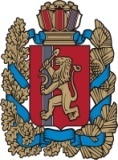 АДМИНИСТРАЦИЯ  ОКТЯБРЬСКОГО СЕЛЬСОВЕТА БОГУЧАНСКОГО РАЙОНАКРАСНОЯРСКОГО КРАЯ     П О С Т А Н О В Л Е Н И Е	31.08.2020                                           п.Октябрьский                                                       № 41-пОб утверждении генеральной схемыочистки территории муниципального образованияОктябрьский сельсоветВ соответствии с п.п. 1.2., 1.4., 6.2. СанПин 42-128-4690-88 «Санитарные правила содержания территорий населенных мест», с методическими рекомендациями МДК 7-01.2003 «О порядке разработки генеральных схем очистки территорий населенных пунктов Российской Федерации» утвержденными постановлением Госстроя РФ от 21 августа 2003 г. № 152, руководствуясь Федеральным Законом от 06.10.2003 года № 131-ФЗ «Об общих принципах организации местного самоуправления в РФ», Уставом Октябрьского сельсовета,  ПОСТАНОВЛЯЮ:1. Отменить Постановление Администрации Октябрьского сельсовета № 25-п от 03.05.2018 года «Об утверждении генеральном схемы очистки территории МО Октябрьский сельсовет».2. Утвердить генеральную схему очистки территории администрации Октябрьского сельсовета, согласно Приложению № 1 к настоящему Постановлению.3. Утвердить Схему размещения мест (площадок) и отдельно стоящих контейнеров для временного хранения твердых коммунальных отходов на территории Муниципального образования Октябрьский сельсовет Богучанского района Красноярского края (Приложение № 2).4. Утвердить сведения о контейнерных площадках для накопления твердых коммунальных отходов на территории Муниципального образования Октябрьский сельсовет Богучанского района Красноярского края (Приложение 3).5. Пояснительная записка расчета необходимого количества контейнеров. (Приложение № 4).6. Постановление вступает в силу в день, следующий за днем его официального опубликования в печатном издании «Вестник депутата» и подлежит размещению на официальном сайте администрации Октябрьского сельсовета. 7. Контроль за выполнением постановления оставляю за собой.И.о. Главы Октябрьского сельсовета 		                                               А.В.КравцоваПриложение № 1 к постановлениюадминистрации Октябрьского сельсовета№ 41-п от 31.08.2020Генеральная схемаочистки территории администрации Октябрьского сельсовета  Область применения    Генеральная схема очистки Октябрьского сельсовета определяет мероприятия, объемы работ по всем видам очистки и уборки территории Октябрьского сельсовета системы и методы сбора, удаления, обезвреживания и переработки отходов, целесообразность проектирования, строительства, реконструкции или расширения объектов системы санитарной очистки в границах муниципального образования. Нормативные ссылкиГрадостроительный кодекс Российской Федерации;    Федеральный закон от 06.10.2003 № 131-ФЗ «Об общих принципах организации местного самоуправления в Российской Федерации»;    Федеральный закон от 30 марта 1999 № 52-ФЗ «О санитарно-эпидемиологическом     СанПиН 42-128-4690-88 «Санитарные правила содержания территорий населенных мест».Географическое положение.Октябрьский сельсовет входит в состав Богучанского района и находится на правом берегу р. Чуна. На севере граничит с п. Новохайский , на юге – с п. Тамтачет , востоке – с Иркутской областью, западе – с с.Чунояр. По своему положению и климатическим условиям приравнен к районам Крайнего Севера. Местность низкогорная, холмистая, пересеченная долинами рек и ручьев. Преобладающая абсолютная отметка высот 300-. Вершины гор плоские или округлые, гребни холмов широкие и плоские, склоны пологие. Грунты преобладают суглинистые, щебеночно-суглинистые, супесчаные, на вершинах холмов - щебеночно-суглинистые и щебеночно-супесчаные.Глубина залегания грунтовых вод в поймах рек 0,5 –10 м, на склонах холмов 20-. Территория сельсовета находится в зоне малой сейсмичности, сила зарегистрированных землетрясений не превышает 5 баллов.Климат резко континентальный. Зима (ноябрь-март) холодная, продолжительная. Преобладающая температура самых холодных месяцев (декабрь-январь) днем -27,-30; ночью -30,-32 (абс. мин. -58). Осадки в начале зимы выпадают часто (10-18 дней со снегопадом в месяц, 2-4 дня с метелями). Устойчивый снежный покров образуется к началу ноября. Высота снежного покрова достигает 50- 1,0-1,5м в лесу и лощинах. Продолжительность темного времени зимой около 16 часов. Весна (начало апреля - середина июня) с неустойчивой ветреной погодой. Температура воздуха в мае днем +7,+13; ночью возможны заморозки до -10. Снежный покров сходит в конце апреля - начале мая. Осадки (8-11 дней в месяц) выпадают в виде мокрого снега и дождя. Лето (середина июня - конец августа) теплое, в первой половине часто засушливое, во второй половине - дождливое. Преобладающая температура воздуха днем в июле +22 (абс. макс. +38), ночью +10,+15. Осадки (12-14 дней в месяц) выпадают в виде кратковременных ливневых дождей, нередко с грозами. По утрам нередки туманы (5-15 дней в месяц). В июне появляется много мошки и комаров, которые исчезают только с первыми заморозками. Данное обстоятельство изнуряющее действует на людей и животных. Осень (сентябрь- октябрь) сравнительно сухая, с преобладанием ясной погоды, которая периодически сменяется ветреной, с осадками в виде моросящего дождя в начале сезона и мокрого снега в конце сезона, погодой. Температура воздуха днем +10,+12, ночью возможны заморозки до -7. Ветры в течение года преобладают западные и юго-западные. Средняя скорость ветра 3м/сек.Река Чуна (Уда) имеет ширину 240-, глубину 1,5-., скорость течения 0,7-0,9 м/сек. Дно твердое, берега низкие, заболоченные, местами обрывистые (высота обрывов 3-.). Судоходная для малотоннажных речных судов.  Уровень воды в период весеннего ледохода поднимается на 1,5-. Летом возможны кратковременные дождевые паводки. Остальные реки небольшие, шириной 10-., глубиной 0,5-., скорость течения 0,5-0,9 м/сек.; грунт преобладает твердый. Русла извилистые, берега пологие, поймы заболоченные. Реки замерзают в конце октября, начале ноября. Толщина льда к концу зимы достигает 0,7- . Мелкие реки промерзают до дна. Вскрываются реки в конце апреля, начале мая. Весенний ледоход длится 4- 5 дней.2.1. Численность населения муниципального образованияЧисленность населения, всего-5529 чел., в т.ч. мужчины- 2286 , женщины- 2403 , детей- 840; (из них: 0 - 1 год- 30, 1- 7 лет- 281 , 7- 16 лет- 494), пенсионеров- 976, инвалидов- 252 (из них: 1 гр.- 15, 2 гр.- 179, 3 гр.- 58, лежачих-3, работающего населения- 2989  чел.2.2. Земельные ресурсы.Общая площадь территории сельсовета- 9945,3 га.  Общая площадь жилого фонда - 35905 кв.м.; кол-во административно- бытовых зданий-12; общая площадь административно- бытовых зданий- 46248  кв.м.;   кол-во промышленных зданий- 25;  общая площадь промышленных зданий-173456 кв.м.Коммуникации электроснабжения воздушные и являются в этом смысле уязвимыми для внешнего воздействия. Коммуникации водоснабжения заглублены и закольцованы, по устойчивости соответствуют требованиям норм инженерно-технических мероприятий гражданской обороны (ИТМ ГО).На территории сельсовета аварийно-химических и опасных производств нет.Координаты руководителей, отвечающих за санитарную очистку, сбор и вывоз ТБО: 3.1.              Состояние окружающей среды на территории  поселка: Экологическая обстановка является одним из основных факторов, оказывающих существенное влияние на социальную и демографическую ситуацию. В связи с этим Администрацией Октябрьского сельсовета уделяется особое внимание выполнению мероприятий по охране окружающей среды и природных ресурсов, направленных на оздоровление экологической обстановки и обеспечение рационального использования ее природных ресурсов. Работа осуществляется по нескольким направлениям:Охрана атмосферного воздуха Основными источниками загрязнения воздуха на Октябрьского сельсовета  являются выбросы от автомобилей и котельных. К основным проблемам в области охраны атмосферного воздуха относятся:─        Отсутствие мониторинга за состоянием атмосферного воздуха (включая влияние автотранспорта)─        Отсутствие постоянного и эффективного контроля за выбросами загрязняющих веществДля улучшения качества атмосферного воздуха в поселении предусматривается:─        Озеленение территории Октябрьского  сельсовета. Охрана и восстановление водных объектов Для получения информации, отражающей состояние загрязнения р. Чуна (Уда)за счет средств местного бюджета проводятся  лабораторные исследования по микробиологическим, сантитарно-химическим и паразитологическим показателям. Состояние почв.С целью контроля и оценки изменения плодородия почв, характера и уровня их загрязнения под воздействием антропогенных факторов необходимо проводить агрохимическое обследование почв сельскохозяйственных угодий.Агрохимическому исследованию подлежат почвы всех типов сельскохозяйственных угодий – пашни, сенокосы, пастбища и многолетние насаждения. Периодичность агрохимического обследования почв – один раз в 5-7 лет.Санитарная очистка территорий Норма накопления ТБО для населения (объем отходов в год на 1 человека) составляет 1,3 м.куб/чел., а норма накопления крупногабаритных бытовых отходов (процент от нормы накопления на 1 чел.) – 5 процентов.Объемы образующихся отходов ТБО и необходимая площадь полигона ТБО на расчетный срок для поселенияГлавным условием санитарной очистки населенного пункта является своевременное удаление твердых бытовых отходов с территорий домовладений и их обезвреживание при соблюдении следующих требований:─        удаление ТБО из домовладений должно осуществляться регулярно, с установленной периодичностью по маршрутным графикам─        все домовладения населенных пунктов независимо от их ведомственной принадлежности охватываются единой системой санитарной очистки─        вывоз ТБО осуществляется спецтранспортом, предназначенным для этих целей. Все эти требования выполнимы при планово-регулярной системе санитарной очистки. Процесс сбора и удаления ТБО при планово-регулярной очистке включает два цикла работ: сбор отходов на придомовой территории и вывоз их спецтранспортом в места складирования и обезвреживания. 	Организацией сбора и временного хранения твердых бытовых отходов, обеспечением условий доступа к контейнерным площадкам и нормальной работы спецмашин занимается администрация сельсовета. При разработке маршрутных графиков необходимо предусмотреть обеспечение шумового комфорта для жителей (СанПиН 42-128-4690-88 п. 1.12.) работы по вывозу ТБО придомовых территорий следует производить не ранее 7 часов и не позднее 22 часов. Существующая и рекомендуемая к применению планово-регулярная система сбора и удаления ТБО позволит поддерживать надлежащий уровень санитарной очистки населенного пункта, обеспечивая комфорт проживания и эпидемиологическую безопасность жителяПотребность в коммунальной технике.Приоритетные мероприятия по снижению воздействия автотранспорта:─        организация придорожных зеленых полос от магистралей─        повышение экологических требований к техническому состоянию автотранспортной техники до установленных стандартов─        внедрение экологически безопасных видов транспорта и моторного топлива─        контроль качества используемых нефтепродуктов─        строительство гаражей для хранения автотранспорта с соблюдением санитарных разрывов─        перевод автотранспорта на газовое топливо.Мероприятия по охране водных ресурсов─        предотвращение выбросов промывных вод на рельеф─        проведение технических мероприятий по устранению неполадок в сетях водоснабжения и предотвращению аварийных ситуаций─        ликвидация несанкционированных свалок вдоль береговой линии─        организация зоны санитарной охраны подземных источников - водоснабжения в составе трех поясов─        соблюдение специального режима на территориях прибрежных полос и водоохранных зон рек.Мероприятия по охране водного покрова─        проведение комплексного мониторинга почвенного покрова в пределах территории поселения─        проведение мероприятий по восстановлению почвМероприятия по санитарной очистке территории: Проектирование и строительство на расчетный срок полигона ТБО на территории  поселения, ─   Рекультивацию территории полигона ТБО.─   Осуществление регулярного контроля за состоянием полигона, параметрами его влияния на окружающую среду.─    Использование на полигоне прессовальной техники и захоронение отходов с уплотнением.─    Предусмотреть строительство в пределах территории полигона ТБО специально оборудованной биотермической ямы для захоронения трупов животных и биологических отходов. Согласно «Ветеринарно-санитарным правилам сбора, утилизации и уничтожения биологических отходов», утвержденным 04.12.1995 г., уничтожение биологических отходов путем захоронения в землю категорически запрещается (п.1.7).─    Концентрация объектов по утилизации и захоронению отходов на одной площадке обусловлена как экономической, так и экологической целесообразностью.Разработать схему обращения с отходами на территории муниципального образования поселения. В составе схемы должны быть предусмотрены следующие первоочередные меры:─        выявление всех несанкционированных свалок и их рекультивация.─        организация селективного сбора отходов в жилых образованиях в сменные контейнеры на площадки временного хранения ТБО.─        обеспечение отдельного сбора и сдачу на переработку или захоронение токсичных отходов (1 и 2 классов опасности).─        заключение договоров на сдачу вторичного сырья на дальнейшую переработку за пределами населенного пункта.Основной задачей, стоящей перед администрацией Октябрьского сельсовета  в области обращения с отходами производства и потребления, является обеспечение предоставления всем физическим и юридическим на территории поселения услуг по сбору, вывозу и утилизации ТБО в соответствии с действующим природоохранным законодательством. Ее решение позволит обеспечить функционирование системы сбора, вывоза и утилизации отходов, что позволит обеспечить улучшение качества окружающей среды и экологической безопасности на территории поселения.\3.5.   Мероприятия по защите населения от физических факторов:Мероприятия по защите населения от шумового загрязнения:─        устройство полос зеленых насаждений шумозащитной конструкции вдоль улиц а─        строительство новых объектов транспортной инфраструктуры с шумозащитными конструктивными элементами─        контроль за параметрами транспортных потоков, расчет основных вариантов движения транспорта, внедрение жесткой маршрутизации грузовых перевозок.Мероприятия по обеспечению радиационной безопасности:Проведение обязательного контроля радиационной обстановки и радоноопасности территории при отводе земельных участков для нового жилищного и гражданского строительства.Мероприятия по снижению электромагнитного воздействия:─        организация постоянного контроля предельно-допустимых уровней ЭМИ от источников электромагнитных излучений (радиостанции, радары, установки мобильной связи, линии электропередач)─        организация санитарно-защитных зон и зон ограничения застройки от источников ЭМИ3.6.               Выводы: Основными задачами, стоящими перед администрацией Октябрьского сельсовета в области обращения с отходами производства и потребления, является:─        обеспечение предоставления всем физическим и юридическим на территории поселения услуг по сбору, вывозу и утилизации ТБО в соответствии с действующим природоохранным законодательством;─        разработка проектно-сметной документации на проведение рекультивации мест временного размещения отходов;─        рекультивация мест временного размещения отходов.Решение этих задач позволит обеспечить функционирование системы сбора, вывоза и утилизации отходов, что позволит обеспечить улучшение качества окружающей среды и экологической безопасности на территории поселения.Экологическая обстановка в поселке в настоящее время относительно благополучная и стабильная.Необходимо оформление и благоустройство рекреационных территорий. Организация санитарно-защитных зон.Поскольку Администрация  Октябрьского сельсовета                             должна заниматься контролем состояния окружающей среды на своей территории, необходимо вести мониторинг и выполнение мероприятий по контролю за состоянием окружающей среды и осуществлять их реализацию.Наиболее важные мероприятия, направленные на обеспечение благоприятной экологической обстановки на территории  поселка:─        обеспечение контроля со стороны соответствующих административных органов за соблюдением всех природоохранных нормативов с применением экономических санкций за нарушение;─        распространение среди населения экологических знаний, используя СМИ, возможности культурно-просветительных учреждений, школ и спортивных обществ.В связи с этим, реализация разработанной генеральной схемы очистки территории поселка, в частности приобретение достаточного количества контейнеров и специализированной техники позволит обеспечить функционирование системы сбора, вывоза и утилизации отходов, что позволит обеспечить улучшение качества окружающей среды и экологической безопасности на территории поселения.Схема размещения площадки №1, 2, 3,  по ул. Вокзальная и Строительная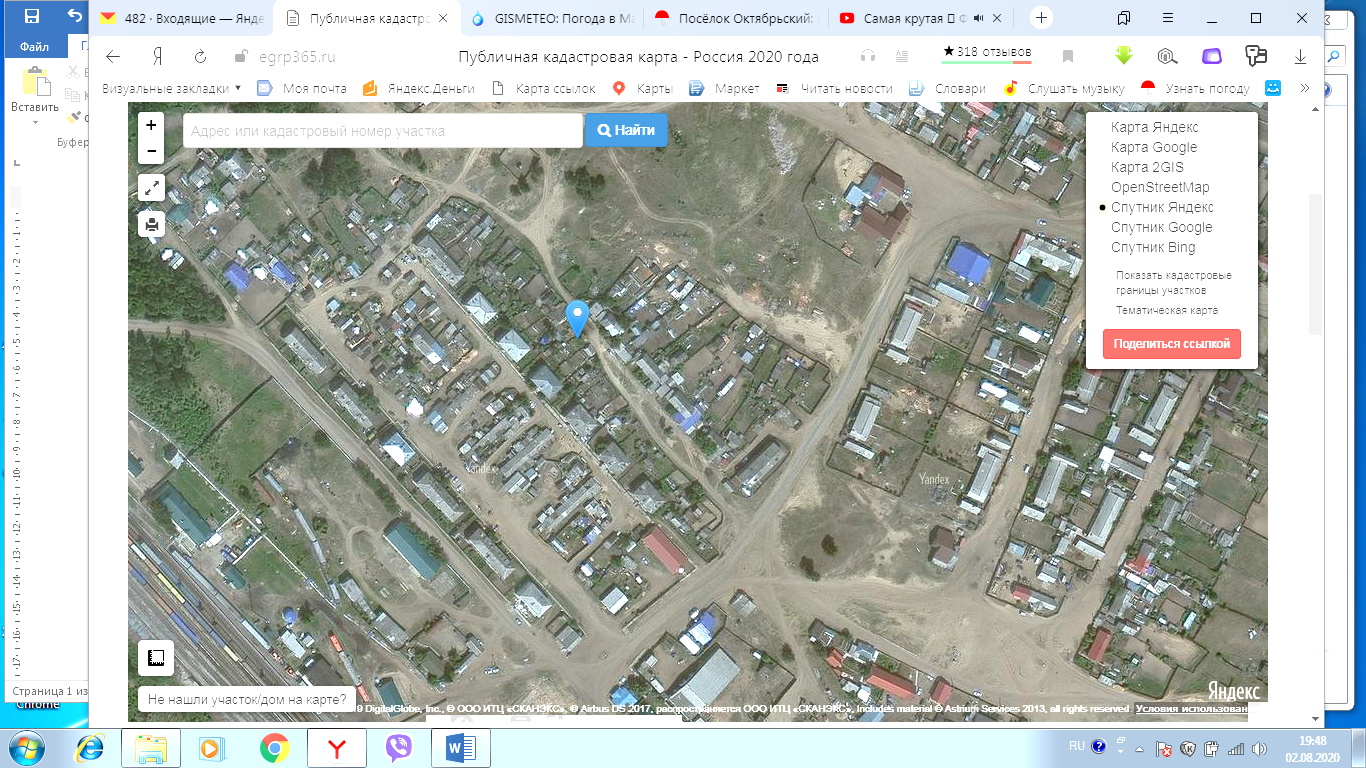 Схема размещения площадки № 4,5 по ул.2-я Пионерская 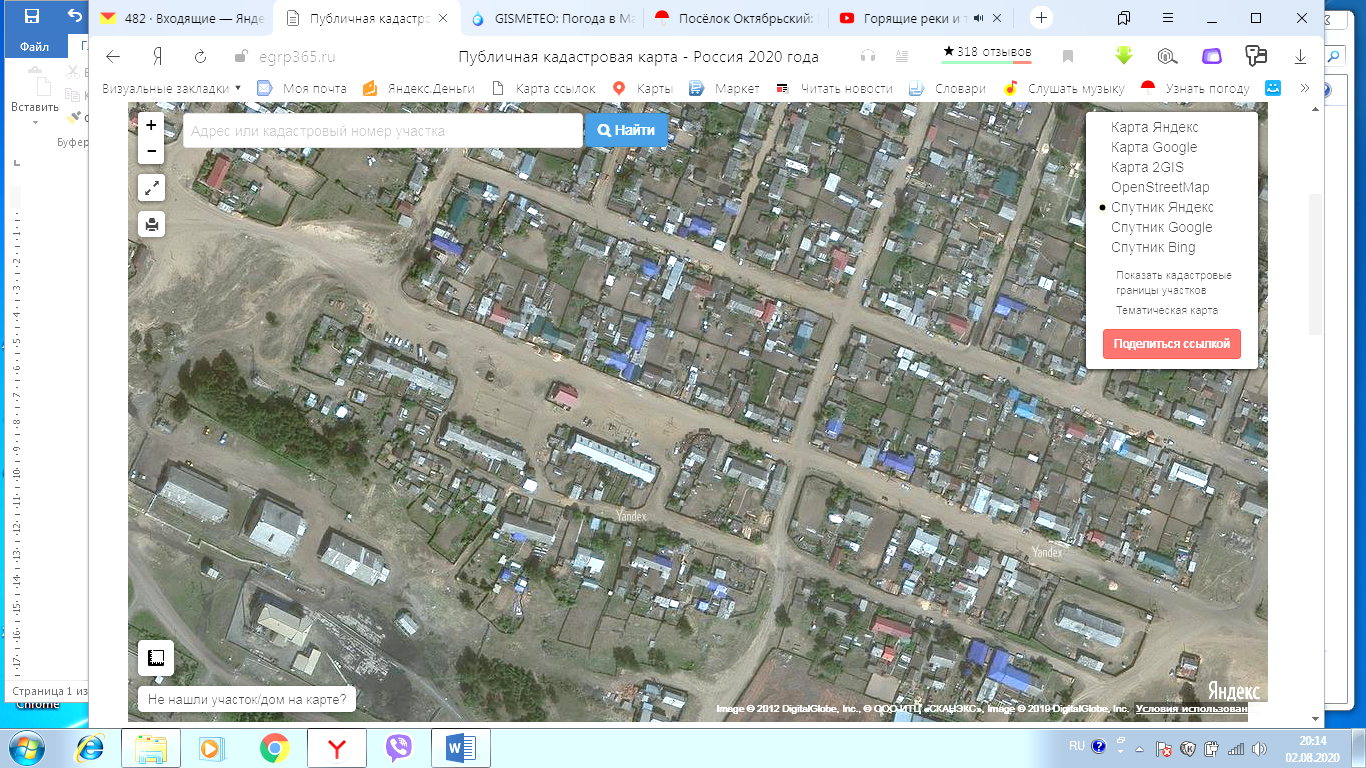 Схема размещения площадки  №6 по ул.Северная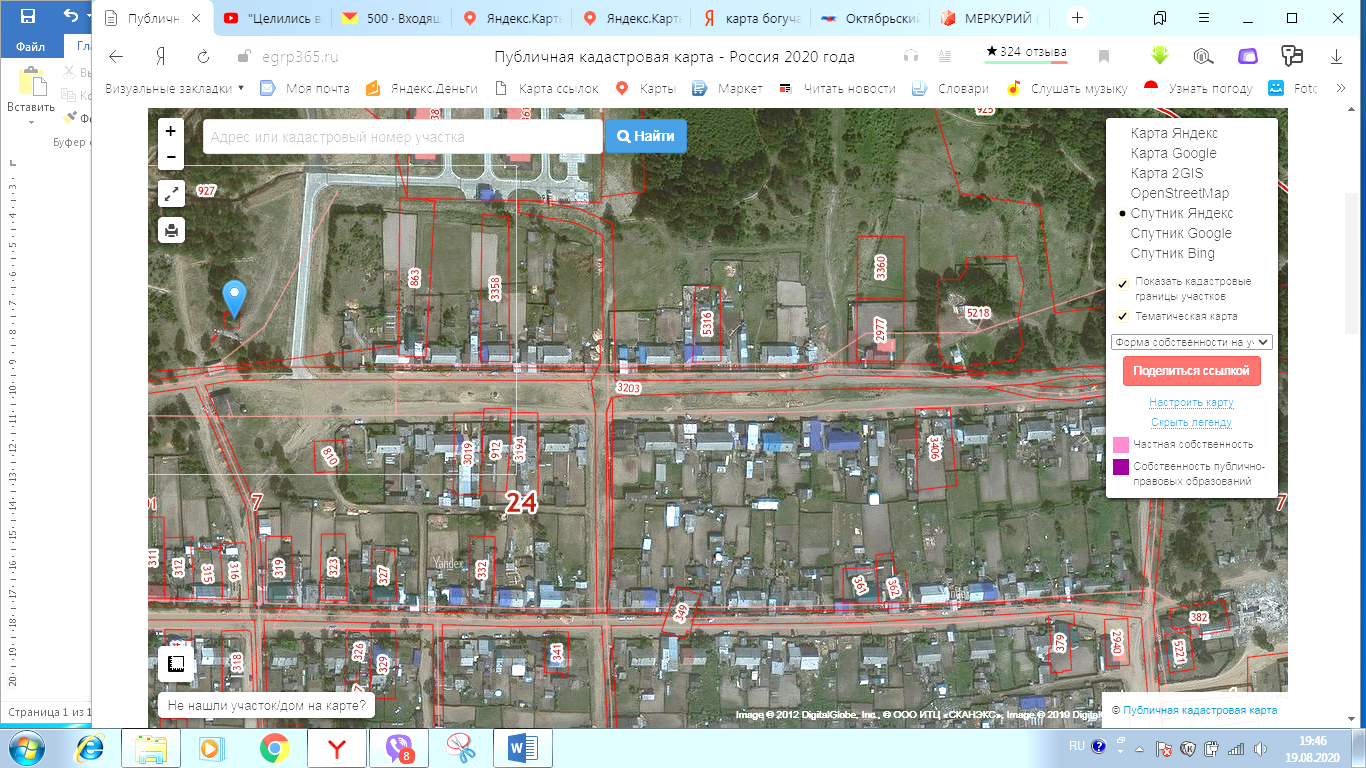 Схема размещения площадки  № 7 по ул.Солнечная.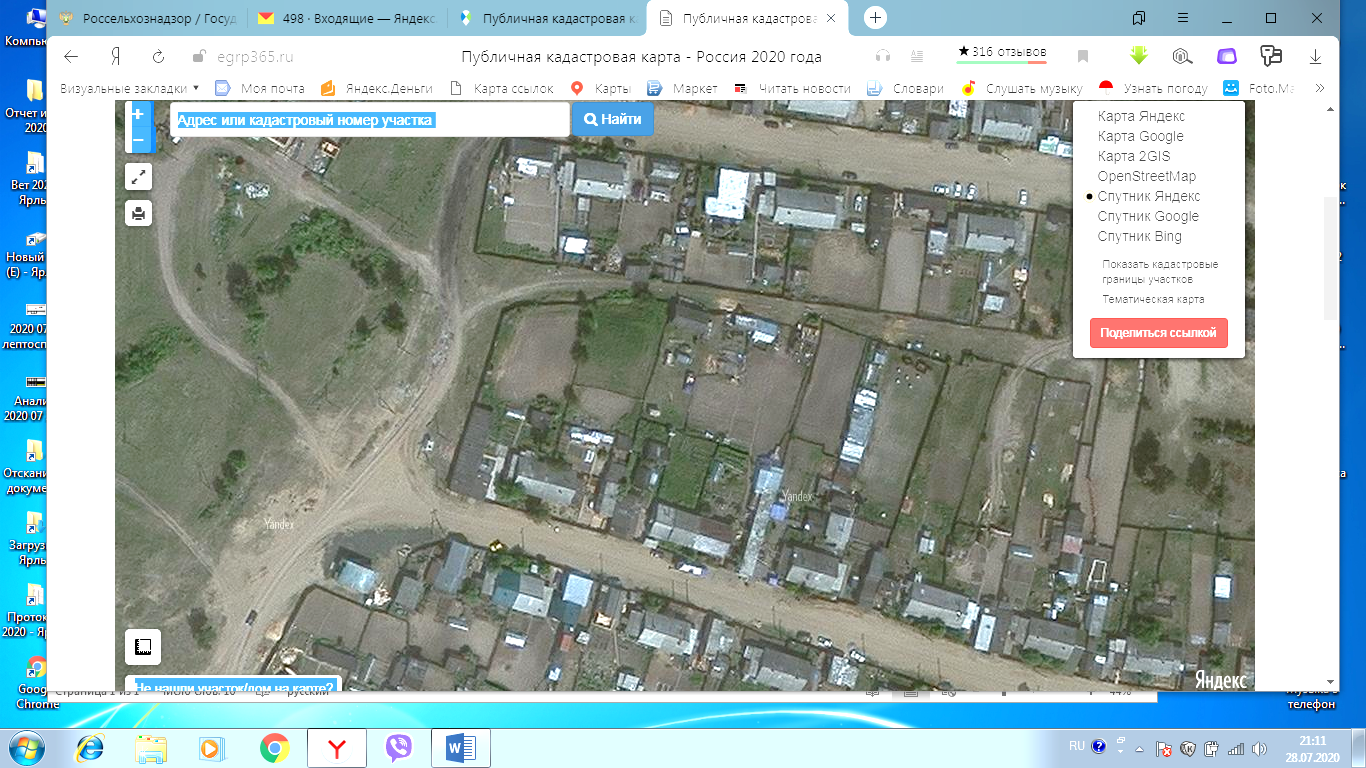 Схема размещения площадки  № 8 по ул.Солнечная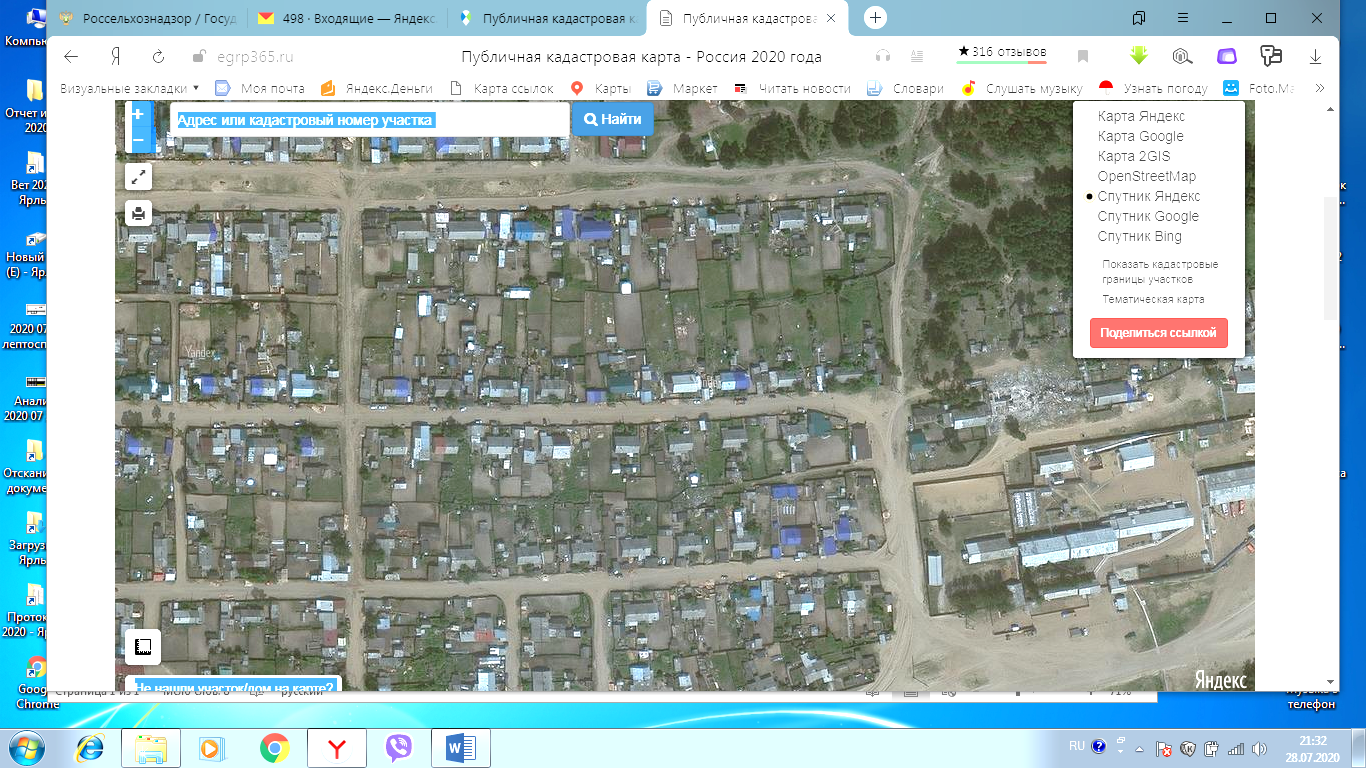 Схема размещения площадки  № 9 по  ул.Таёжная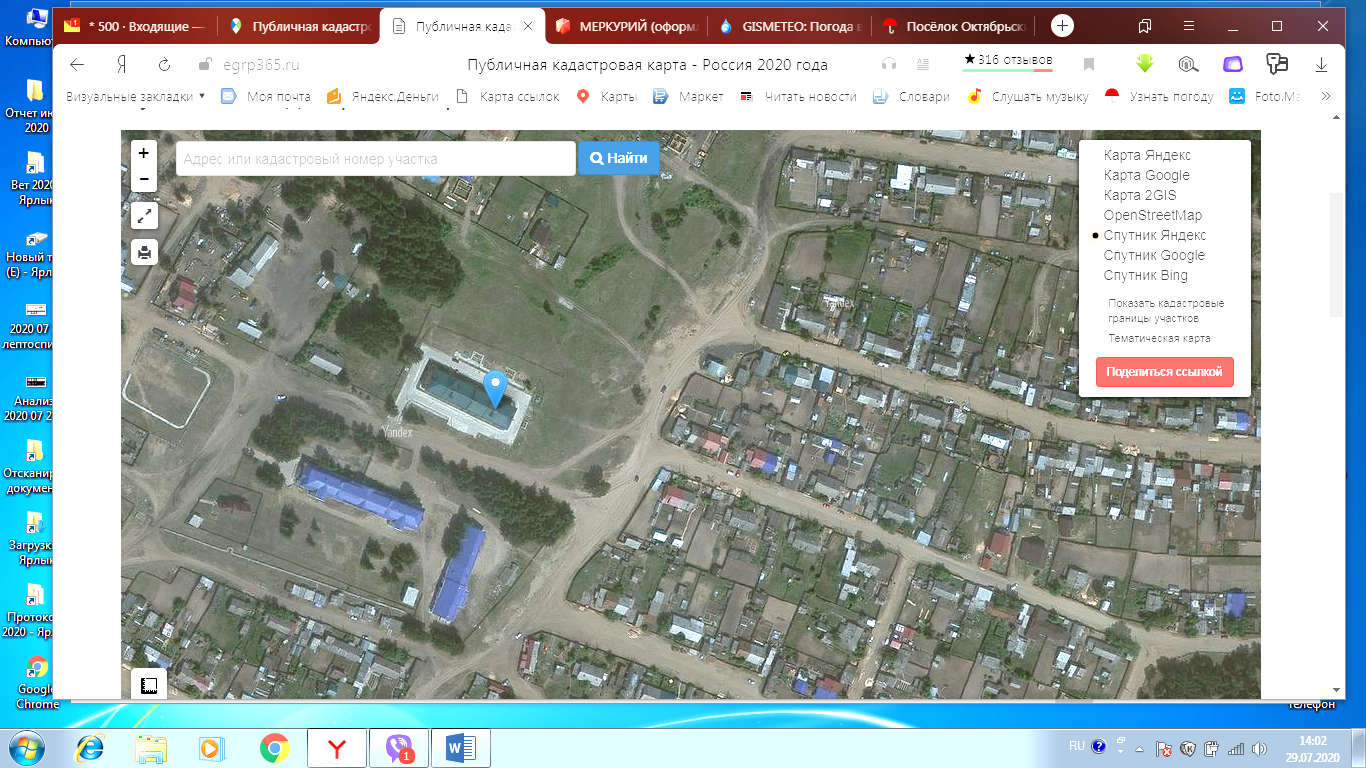 Схема размещения площадки  № 10 по  ул.Таёжная дом №5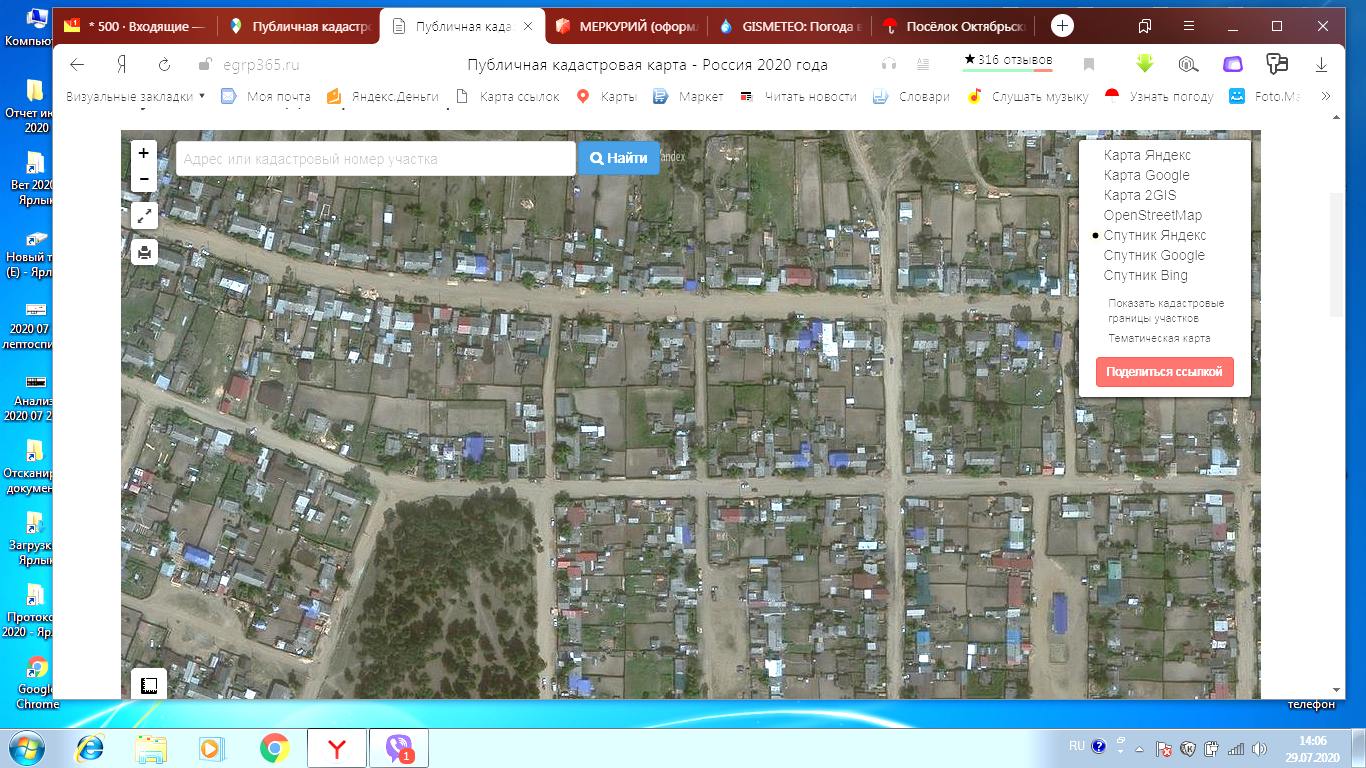 Схема размещения площадки  № 11 по  пер.ШкольныйСхема размещения площадки  № 12 по  пер.Лесной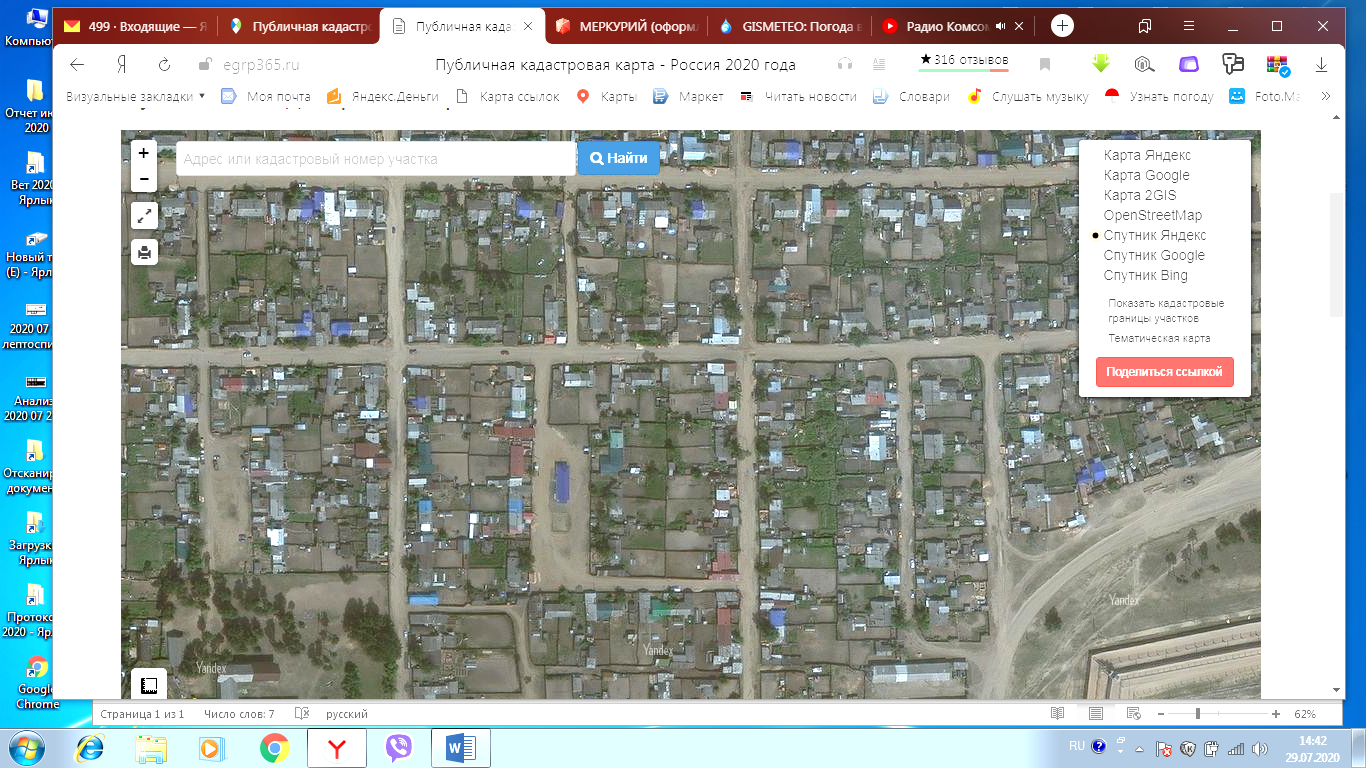 Схема размещения площадки  № 13 по  ул.Комсомольская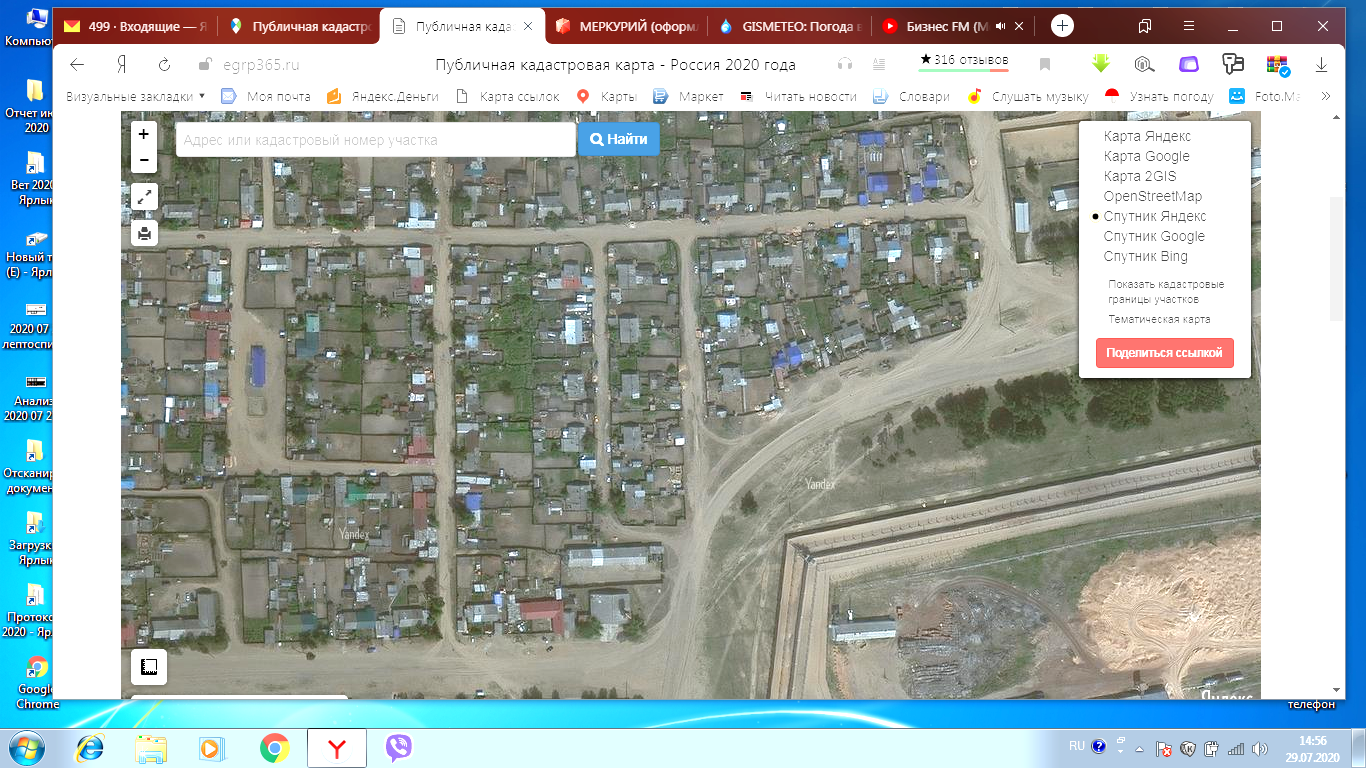 Схема размещения площадки  № 14 по  ул.Победы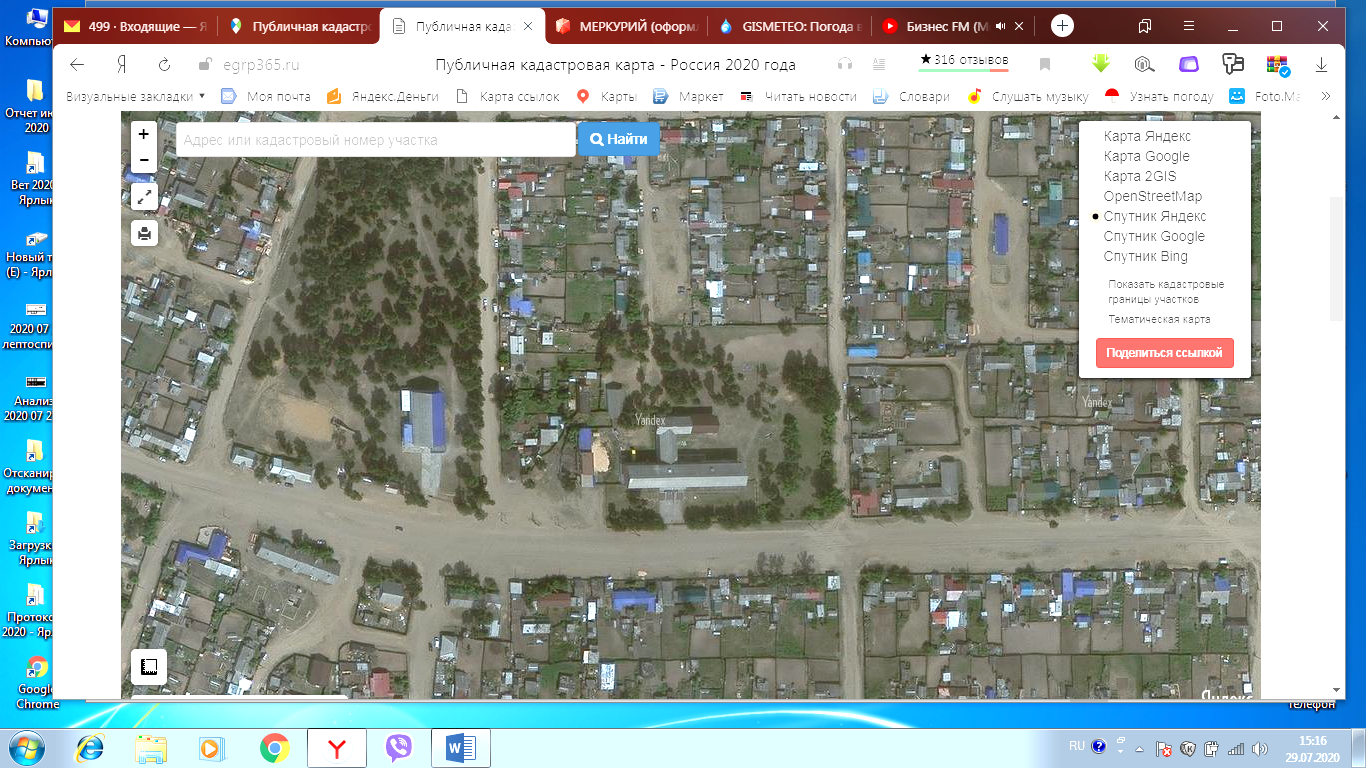 Схема размещения площадки  № 15 по  ул.Советская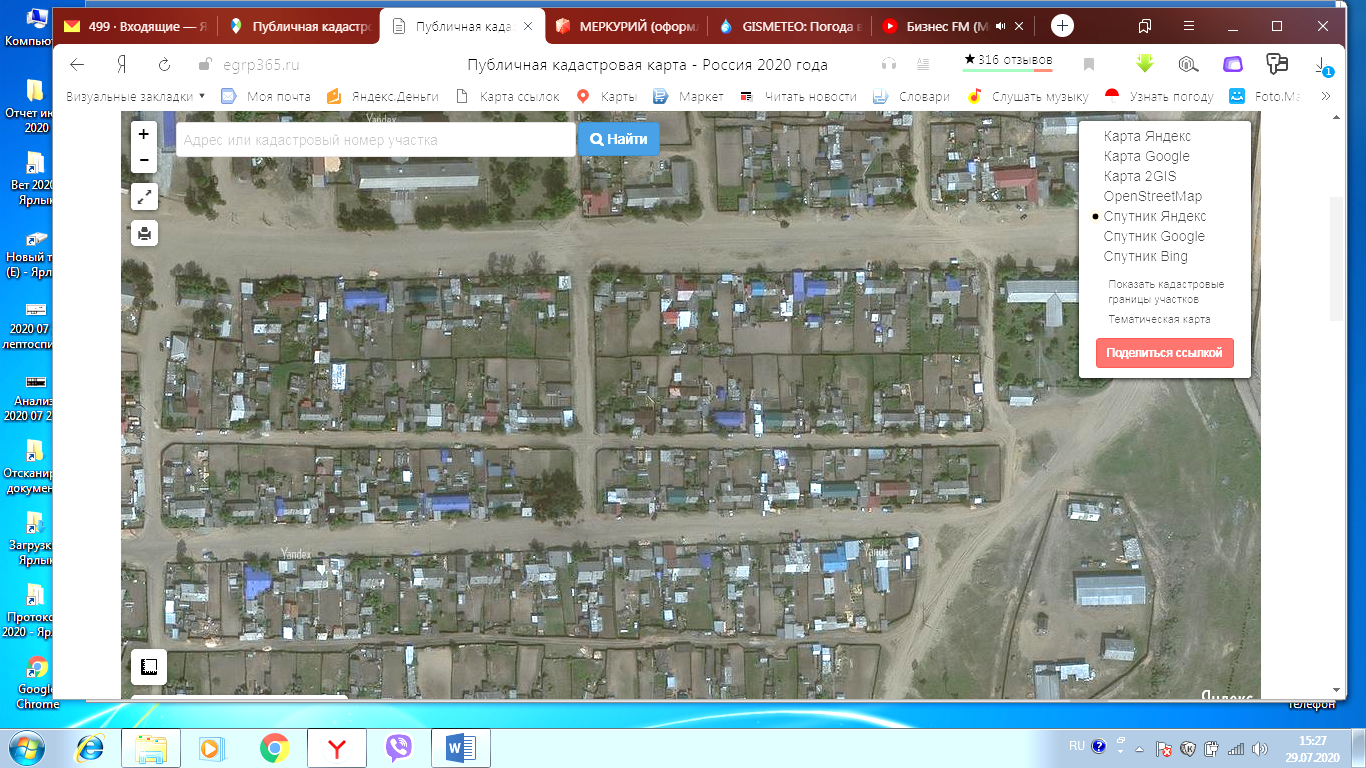 Схема размещения площадки  № 16 по  ул.Пионерская              .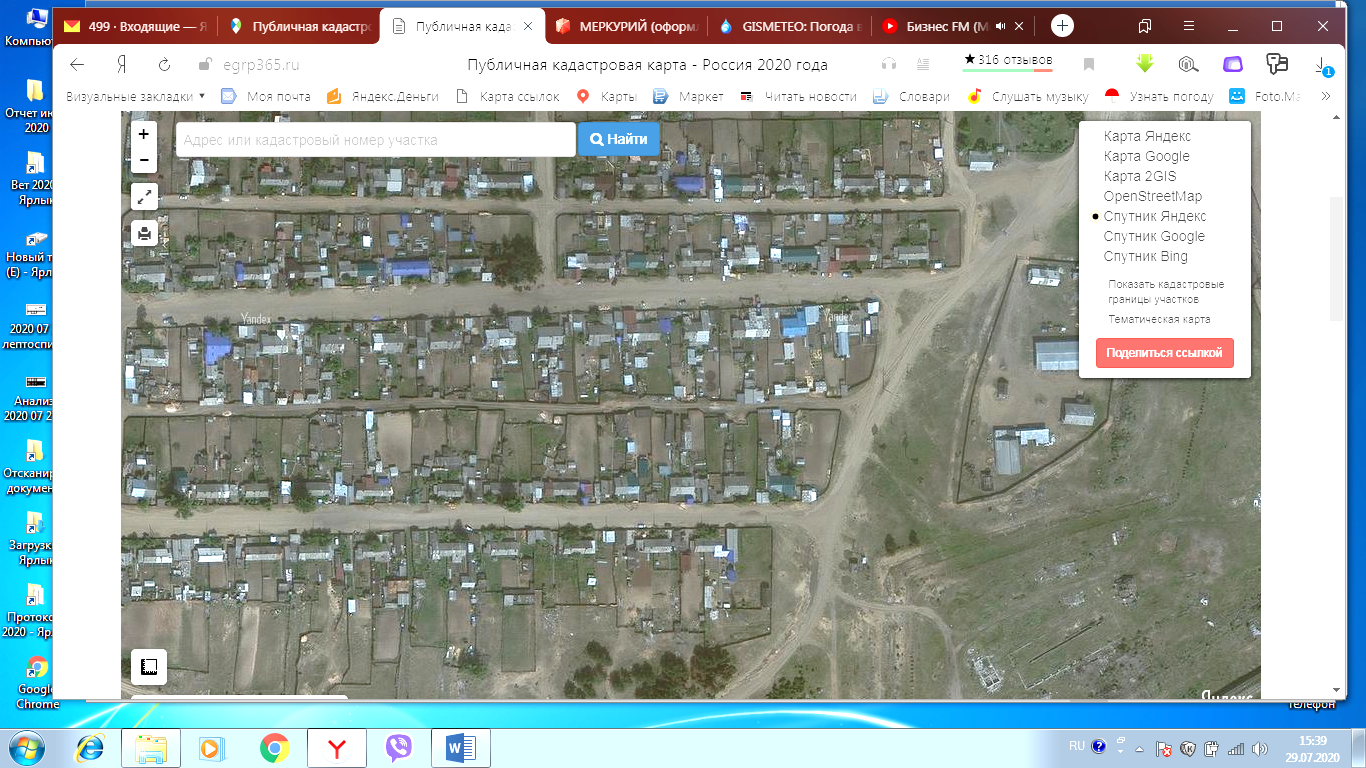 Схема размещения площадки  № 17 по  ул.Пионерская 23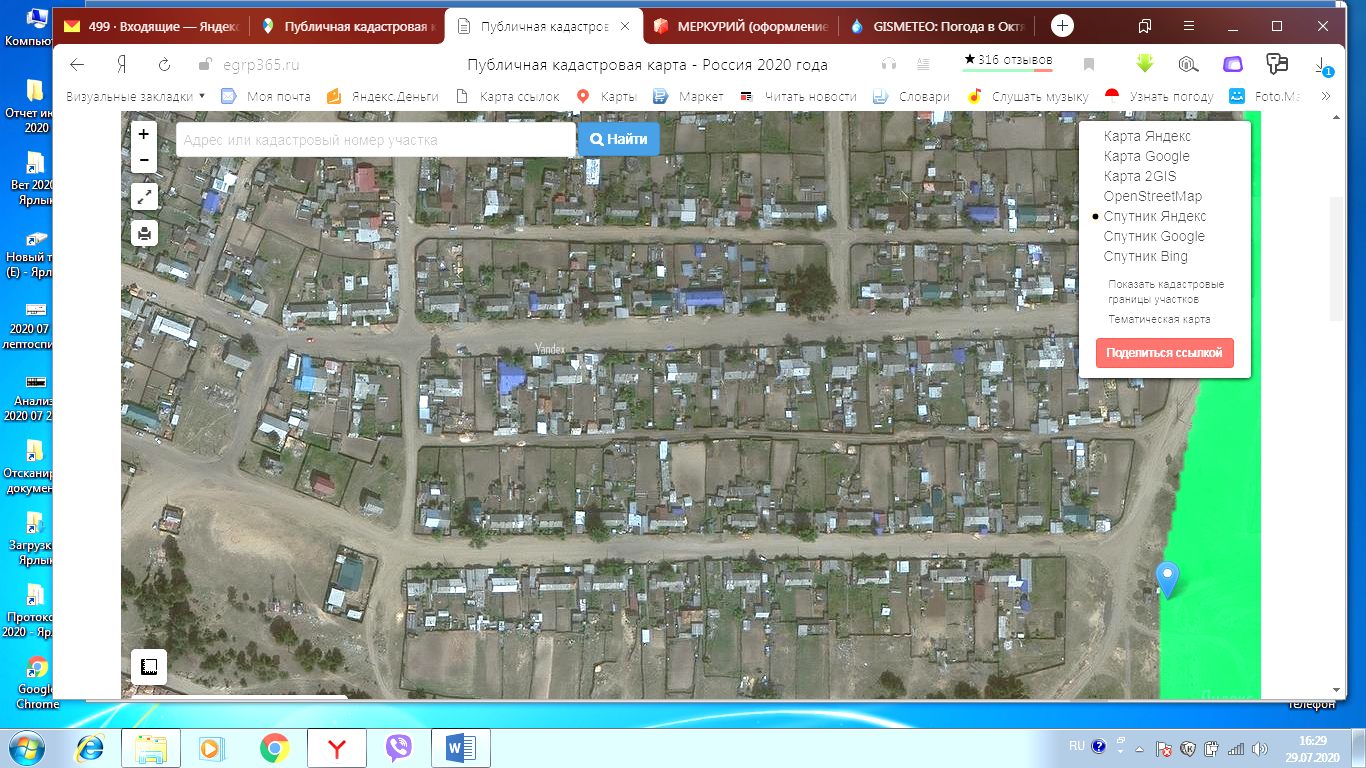 Схема размещения площадки  № 18 по  ул.Пионерская 21…..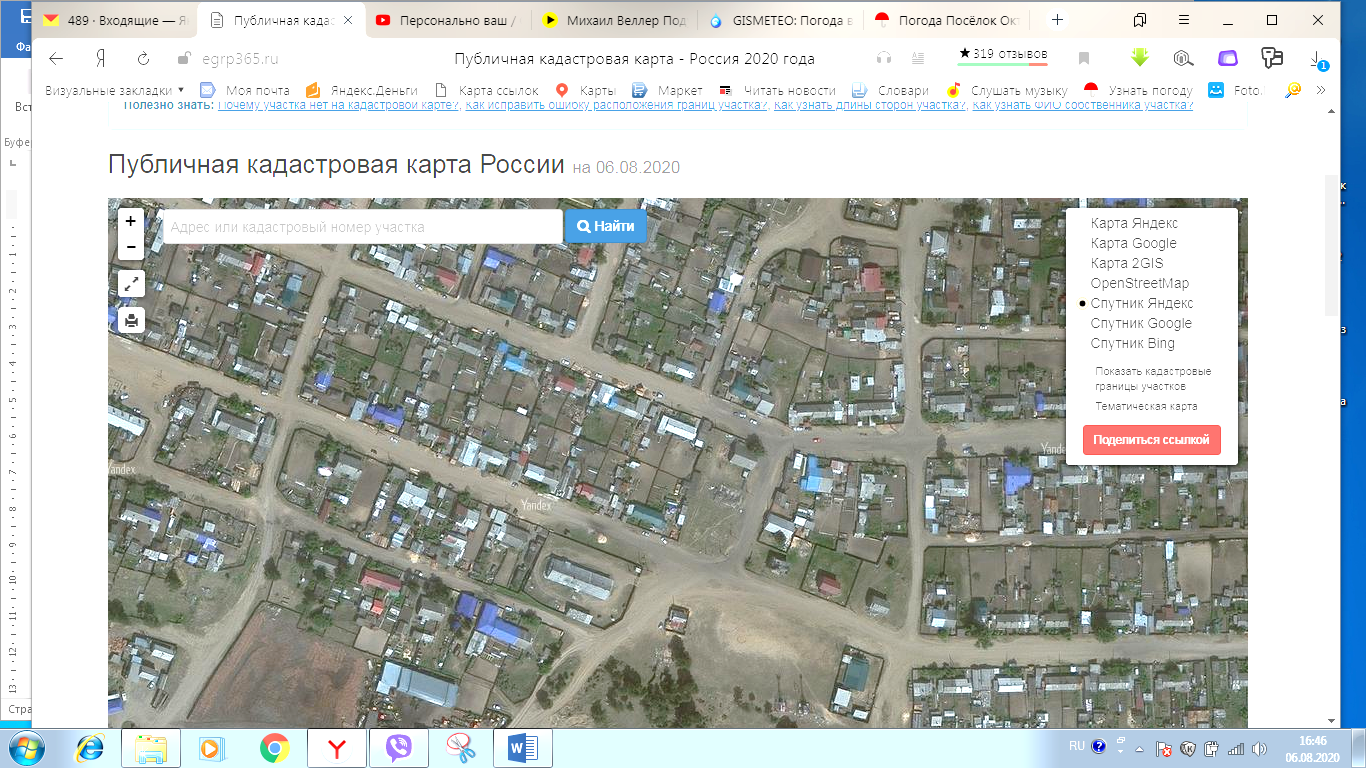 Схема размещения площадки  № 19 по  ул.Понаморенко 3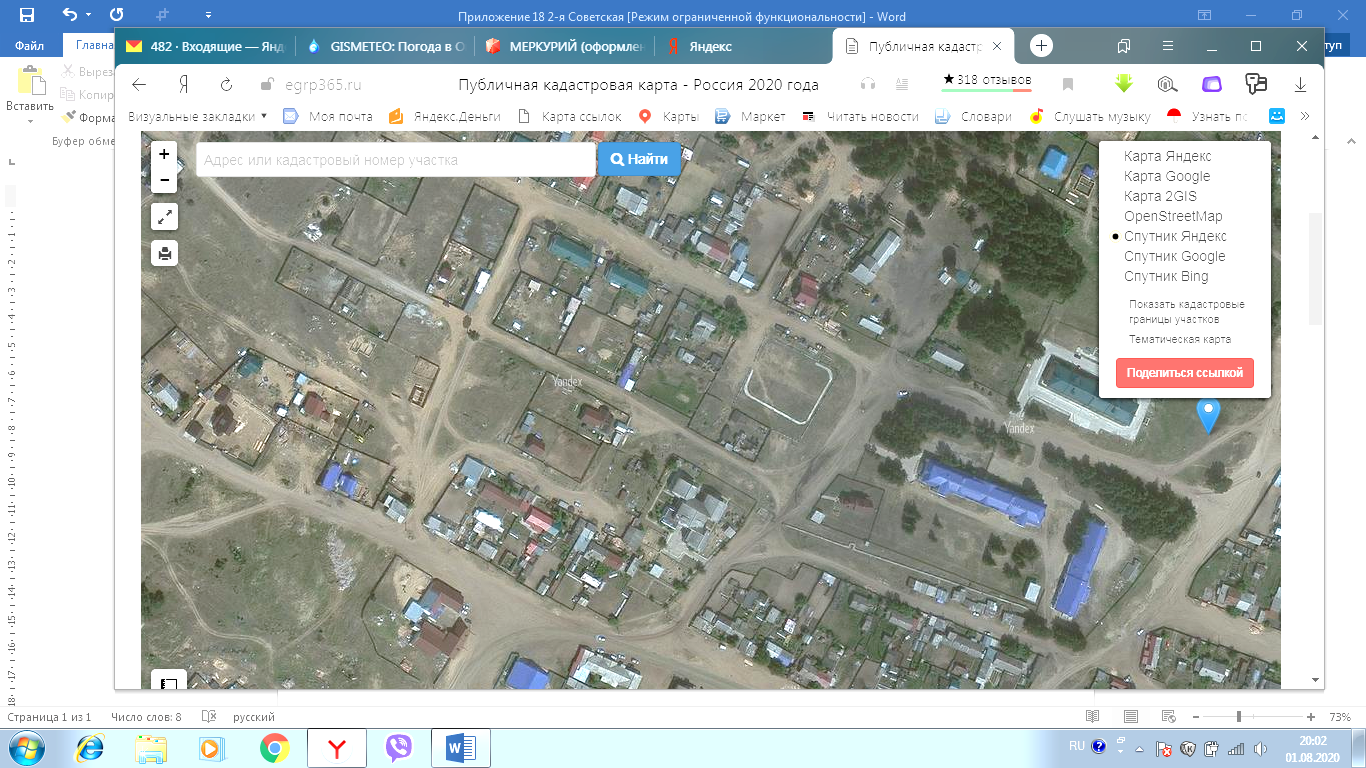 Схема размещения площадки  № 20  по  ул.Шарыпова 15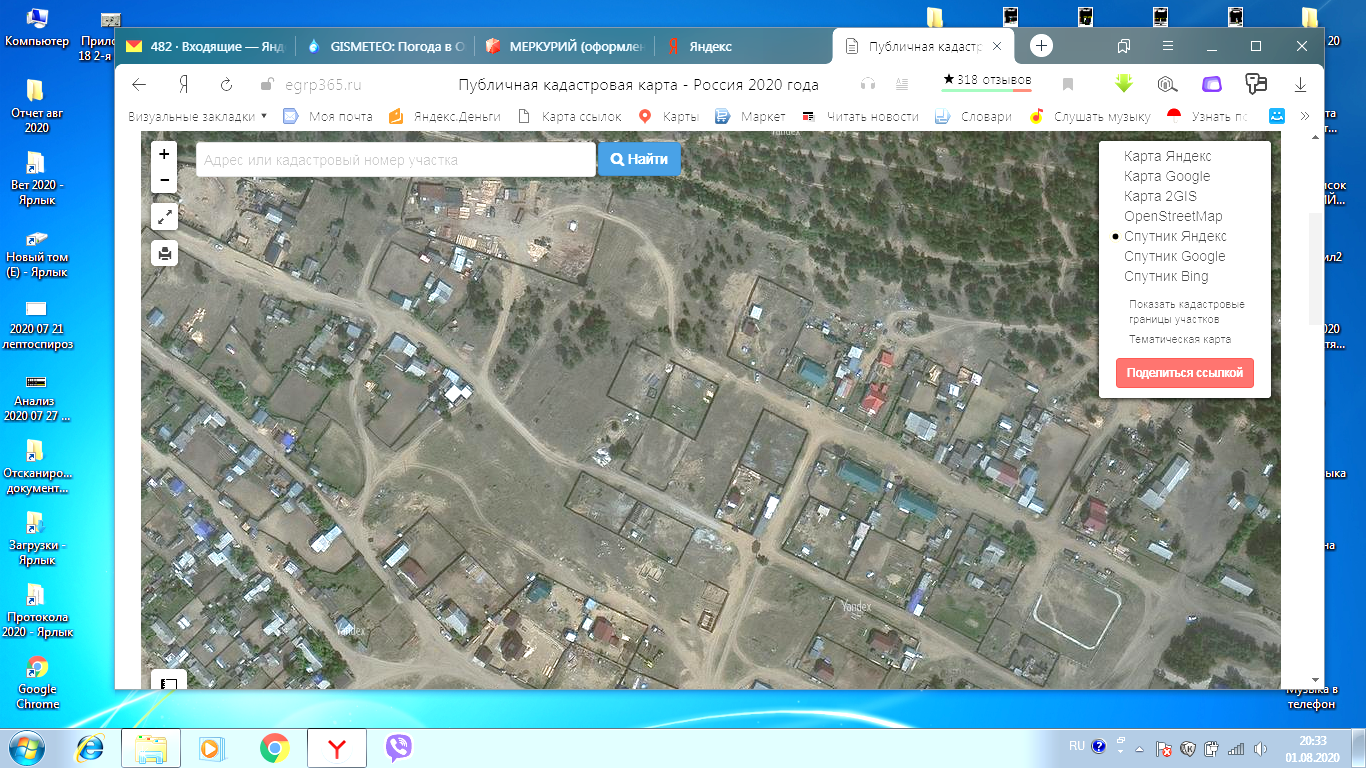 Схема размещения площадки  № 21  по  ул.Железнодорожная 10    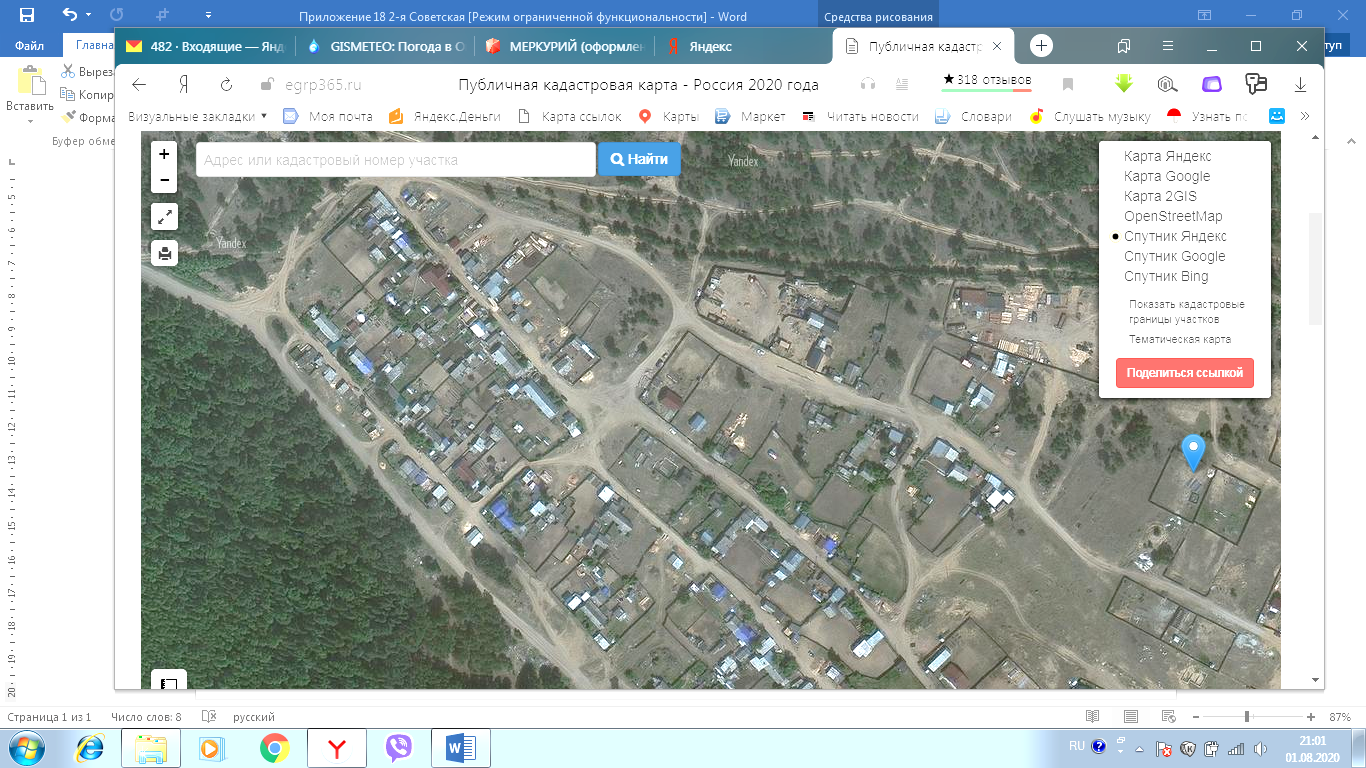 Схема размещения площадки  № 22  по  ул. Жлезнодорожная 13    Схема размещения площадки  № 23, 24 по  ул.Заречная   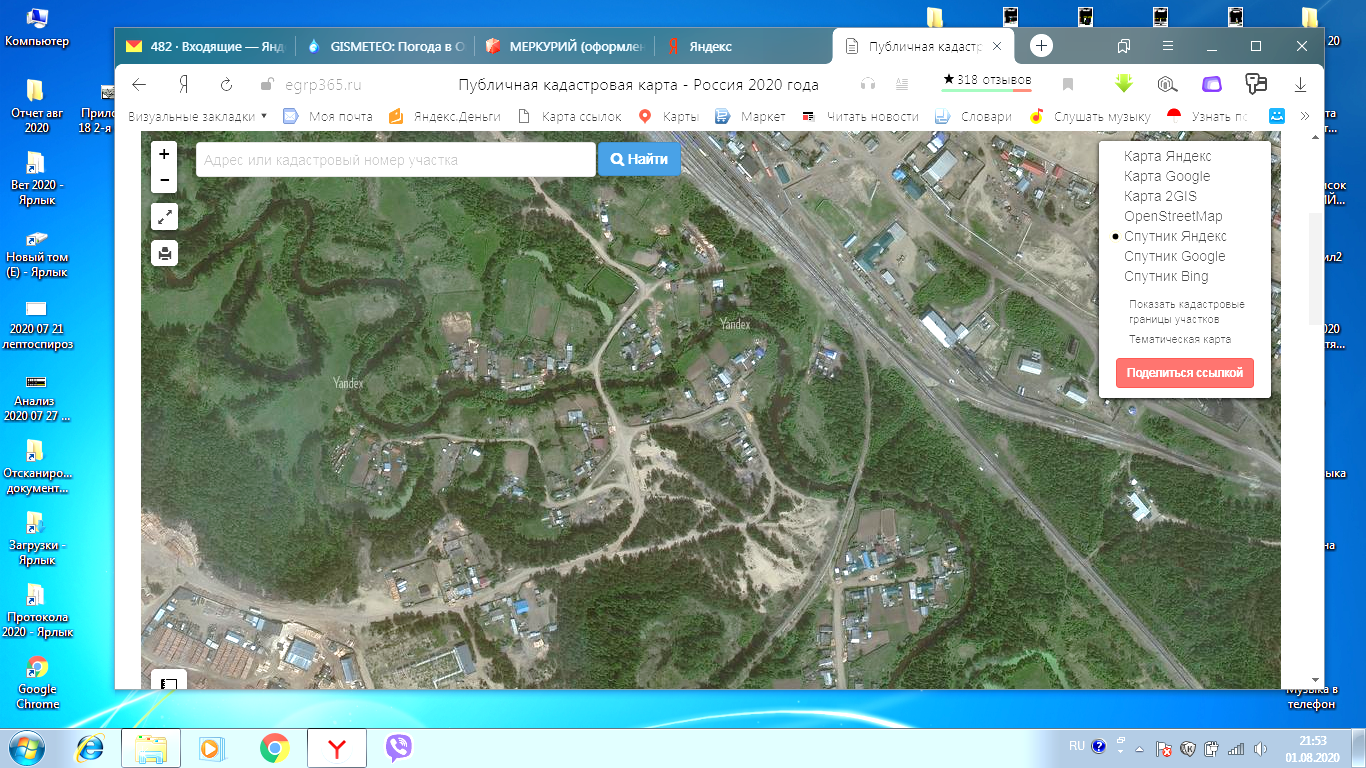 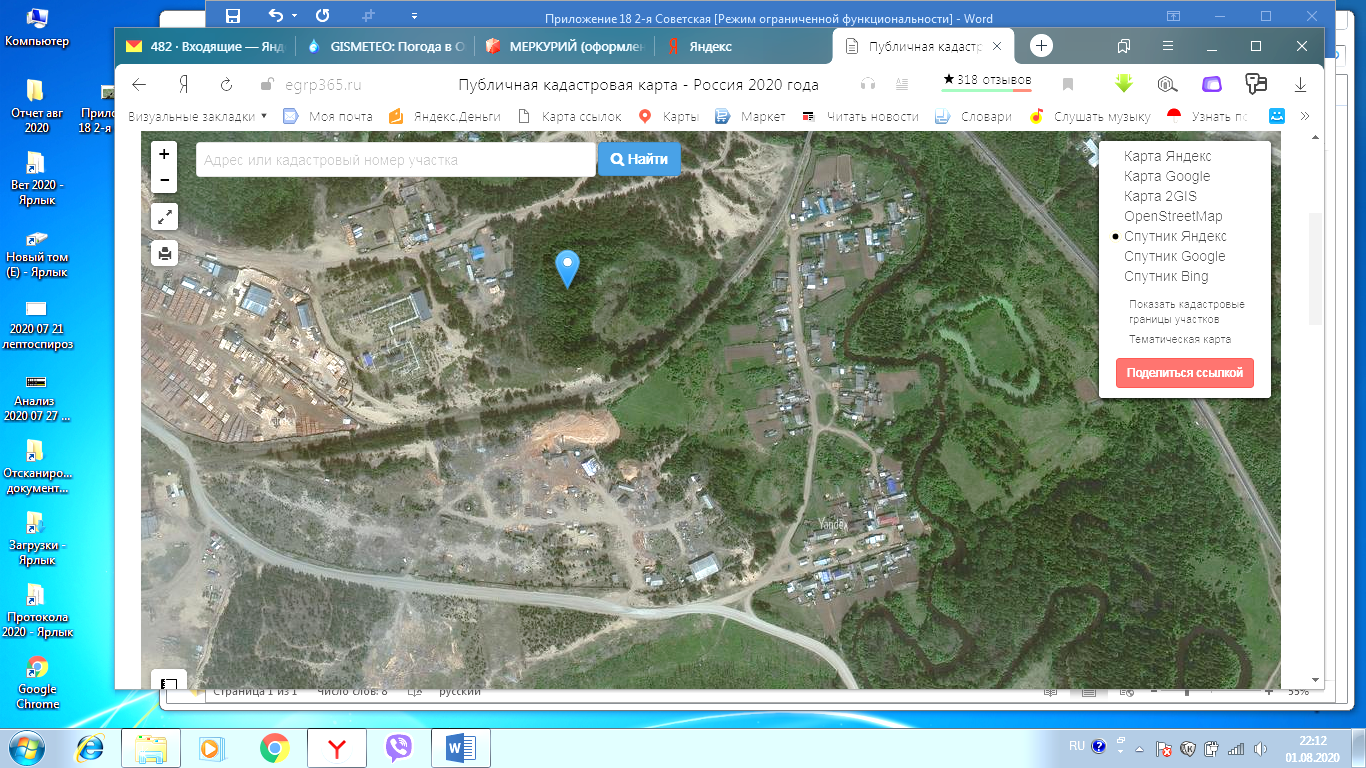 Схема размещения площадки  № 25, 26 по  ул.Малая и Лесхозовская    Схема размещения площадки  №27, 28  по  ул.Центральная д.Малеево     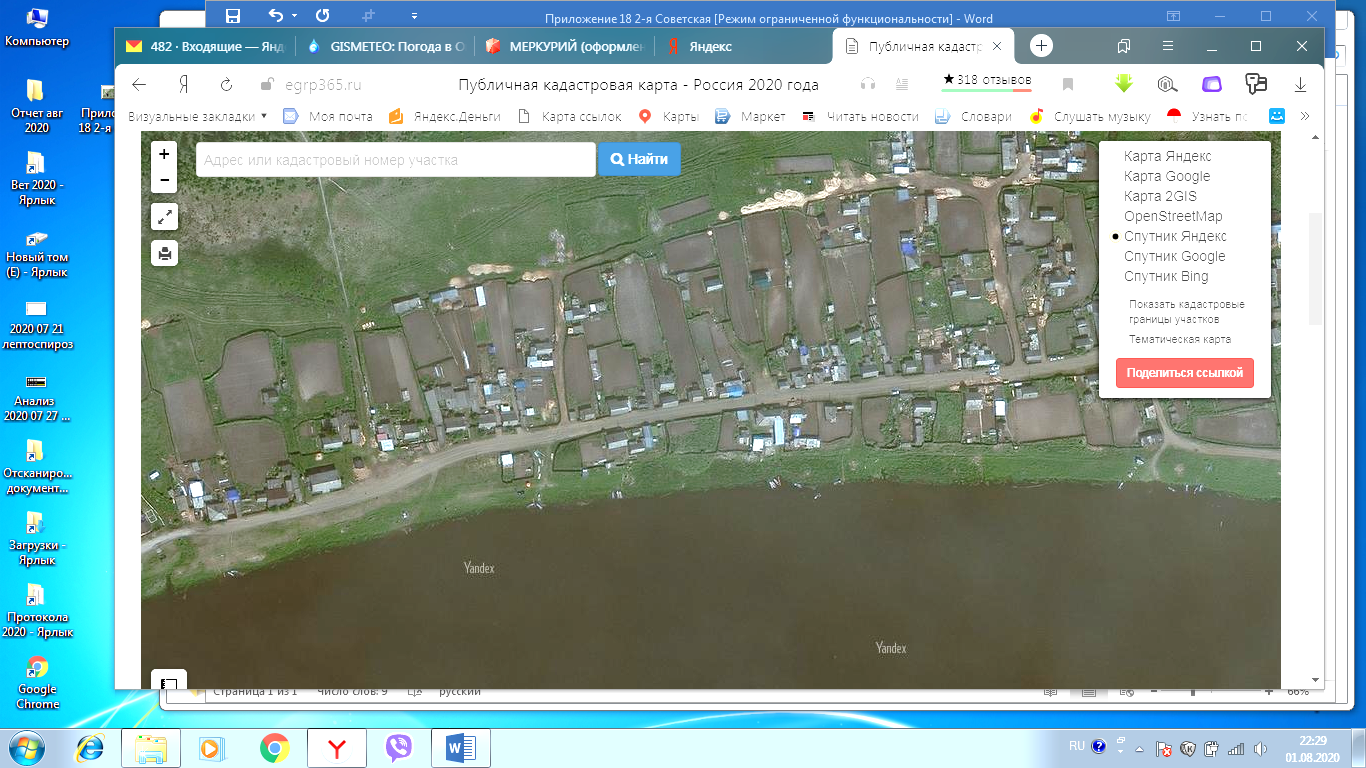 Приложение № 4 кПостановлению АдминистрацииОктябрьского сельсовета№ 41-п от 31.08.2020 г.ПОЯСНИТЕЛЬНАЯ ЗАПИСКА                                                                                           на приобретение контейнерного оборудования в 2021 году                                                             по МО Октябрьский сельсовет, Богучанского района, Красноярского краяВ целях реализации Постановления Правительства РФ от 12 ноября 2016 г. №1156 "Об обращении с твердыми коммунальными отходами и внесении изменения в постановление Правительства Российской Федерации от 25 августа 2008 г. №641", администрация Октябрьского сельсовета определила метод сбора ТКО – контейнерный. На территории Октябрьского сельсовета расположено два населенных пункта: п.Октябрьский и д.Малеево. Для организации сбора твердых коммунальных отходов была определена  потребность в приобретении контейнерного оборудования и количество площадок для установки контейнеров.Расчёт необходимого количества контейнеровВ соответствии с требованиями п. 2.2.3 «СанПиН 42-128-4690-88» площадки для размещения контейнеров расположены2.2.3. Площадки для установки контейнеров удалены от жилых домов, детских учреждений, спортивных площадок и от мест отдыха населения на расстояние не менее 20 м, и неболее 100 м. Размер площадок рассчитан на установку необходимого числа контейнеров.Потребность в приобретении контейнерного оборудования определена исходя из количества жителей прилегающих улиц.№П№ п/пНаименование организацииАдресДолжностьТелефон123451Администрация  Октябрьского  сельсовета ул.Победы.12АГлава сельсовета38-5-25Населенный пунктОбщий объем поступления отходов на полигон ТБО, м3/годКоличество образующихся отходов за расчетный срок, м3.Необходимая площадь полигона ТБО, гап.Октябрьский1401,428028,510,0№ п/пНаименование вида и марки техникиКоличество, едНорма техники на единицу обслуживанияОбъем вывоза ТБО и утилизация1Мусоровоз с боковой загрузкой МАЗ-МКМ-33301 КО-440-441С газовым отоплением-680,6 м.3, с печным отоплением-202,1 м.3.ИТОГО41Приложение № 3 к Постановлению Администрации Октятого сельсовета               от 31.08.2020  № 41-п  Приложение № 3 к Постановлению Администрации Октятого сельсовета               от 31.08.2020  № 41-п  Приложение № 3 к Постановлению Администрации Октятого сельсовета               от 31.08.2020  № 41-п  Приложение № 3 к Постановлению Администрации Октятого сельсовета               от 31.08.2020  № 41-п  Приложение № 3 к Постановлению Администрации Октятого сельсовета               от 31.08.2020  № 41-п  Сведения о контейнерных площадках для накопления твердых коммунальных отходов на территории муниципального образования Октябрьский сельсовет Богучанского района Красняорского края Сведения о контейнерных площадках для накопления твердых коммунальных отходов на территории муниципального образования Октябрьский сельсовет Богучанского района Красняорского края Сведения о контейнерных площадках для накопления твердых коммунальных отходов на территории муниципального образования Октябрьский сельсовет Богучанского района Красняорского края Сведения о контейнерных площадках для накопления твердых коммунальных отходов на территории муниципального образования Октябрьский сельсовет Богучанского района Красняорского края Сведения о контейнерных площадках для накопления твердых коммунальных отходов на территории муниципального образования Октябрьский сельсовет Богучанского района Красняорского края Сведения о контейнерных площадках для накопления твердых коммунальных отходов на территории муниципального образования Октябрьский сельсовет Богучанского района Красняорского края Сведения о контейнерных площадках для накопления твердых коммунальных отходов на территории муниципального образования Октябрьский сельсовет Богучанского района Красняорского края Сведения о контейнерных площадках для накопления твердых коммунальных отходов на территории муниципального образования Октябрьский сельсовет Богучанского района Красняорского края Сведения о контейнерных площадках для накопления твердых коммунальных отходов на территории муниципального образования Октябрьский сельсовет Богучанского района Красняорского края Сведения о контейнерных площадках для накопления твердых коммунальных отходов на территории муниципального образования Октябрьский сельсовет Богучанского района Красняорского края Сведения о контейнерных площадках для накопления твердых коммунальных отходов на территории муниципального образования Октябрьский сельсовет Богучанского района Красняорского края Сведения о контейнерных площадках для накопления твердых коммунальных отходов на территории муниципального образования Октябрьский сельсовет Богучанского района Красняорского края Сведения о контейнерных площадках для накопления твердых коммунальных отходов на территории муниципального образования Октябрьский сельсовет Богучанского района Красняорского края Сведения о контейнерных площадках для накопления твердых коммунальных отходов на территории муниципального образования Октябрьский сельсовет Богучанского района Красняорского края Сведения о контейнерных площадках для накопления твердых коммунальных отходов на территории муниципального образования Октябрьский сельсовет Богучанского района Красняорского края Сведения о контейнерных площадках для накопления твердых коммунальных отходов на территории муниципального образования Октябрьский сельсовет Богучанского района Красняорского края № п/пМесто расположения контейнерной площадкиМесто расположения контейнерной площадкиМесто расположения контейнерной площадкиМесто расположения контейнерной площадкиМесто расположения контейнерной площадкиДанные об источнике образования твер.коммун.отходов, которые складируются в местах (на площадках) накопления ТКООрганизация, балансодержательИНННомер контй-нерной площад-киТехнические                                                               характиристикиТехнические                                                               характиристикиТехнические                                                               характиристикиКонтейнеры для несортированных  отходовКонтейнеры для несортированных  отходовКонтейнеры для несортированных  отходовНаличие согласования с жителями, главным архитектором, главным санитаромМуници-пальное образова-ниеНаселен-ный пунктУлицаДомПриложение №Данные об источнике образования твер.коммун.отходов, которые складируются в местах (на площадках) накопления ТКОТип подстила-ющей поверхно-стиВид площадкиМатериал ограждениякол-воЕмкость отдельно-го контей-нераМатериал контейнераНаличие согласования с жителями, главным архитектором, главным санитаром12346678910111213141516171Октябрь-скийОктябрь-скийВокзальная 121ул.Вокзальная 1-6, ул.Центарльная 1-3Администрация Октябрьского сельсовета24070         049971БетонЗакрытаяМеталл40,75Металлимеется2Октябрь-скийОктябрь-скийВокзальная 82ул.Вокзальная 6-12, ул.Центарльная 3-5Администрация Октябрьского сельсовета24070         049972БетонЗакрытаяМеталл40,75Металлимеется3Октябрь-скийОктябрь-скийЦентральная63ул.Центральная 6, ул.Строительная 1-3Администрация Октябрьского сельсовета24070         049973БетонЗакрытаяМеталл40,75Металлимеется4Октябрь-скийОктябрь-ский2-ая Пионерская84ул.2-ая Пионерская 8, Пионерская 1-10Администрация Октябрьского сельсовета24070         049974БетонЗакрытаяМеталл40,75Металлимеется5Октябрь-скийОктябрь-скийНагорная65ул.2-ая Пионерская 10-12, ул.НагорнаяАдминистрация Октябрьского сельсовета24070         049975БетонЗакрытаяМеталл40,75Металлимеется6Октябрь-скийОктябрь-скийСеверная56ул.Северная д.1-24Администрация Октябрьского сельсовета24070         049976БетонЗакрытаяМеталл40,75Металлимеется7Октябрь-скийОктябрь-скийСолнечная1д7ул.Солнечная 1-18Администрация Октябрьского сельсовета24070         049977БетонЗакрытаяМеталл40,75Металлимеется8Октябрь-скийОктябрь-скийСолнечная47м8ул.Солнечная д.18-48Администрация Октябрьского сельсовета24070         049978БетонЗакрытаяМеталл40,75Металлимеется9Октябрь-скийОктябрь-скийТаёжная 1е9ул.Таёжная 1е-4 ул.Мира 3-7Администрация Октябрьского сельсовета24070         049979БетонЗакрытаяМеталл40,75Металлимеется10Октябрь-скийОктябрь-скийТаёжная 510ул.Таёжная 5-19, ул.Комарова 5-9Администрация Октябрьского сельсовета24070         0499710БетонЗакрытаяМеталл40,75Металлимеется11Октябрь-скийОктябрь-скийШкольный311ул.Школьный 1-9Администрация Октябрьского сельсовета24070         0499711БетонЗакрытаяМеталл40,75Металлимеется12Октябрь-скийОктябрь-скийЛесной 612пер.Лесной 1-7, пер.Дачный 1-3, ул.Гагарина 1-12Администрация Октябрьского сельсовета24070         0499712БетонЗакрытаяМеталл40,75Металлимеется13Октябрь-скийОктябрь-скийКрасноармейская113ул.Красноармейская, Комсомольская, МолодёжнаяАдминистрация Октябрьского сельсовета24070         0499713БетонЗакрытаяМеталл40,75Металлимеется14Октябрь-скийОктябрь-скийПобеды12а14ул.Победы 7-25, пер.Новый, ул.Мира1-3Администрация Октябрьского сельсовета24070         0499714БетонЗакрытаяМеталл40,75Металлимеется15Октябрь-скийОктябрь-скийЛенина4115ул.Ленина 33-47, ул.Королёва 1-13Администрация Октябрьского сельсовета24070         0499715БетонЗакрытаяМеталл40,75Металлимеется16Октябрь-скийОктябрь-скийПионерская5116ул.Пионерская 39-51Администрация Октябрьского сельсовета24070         0499716БетонЗакрытаяМеталл40,75Металлимеется17Октябрь-скийОктябрь-скийПионерская2917ул.Пионерская 25-38Администрация Октябрьского сельсовета24070         0499717БетонЗакрытаяМеталл40,75Металлимеется18Октябрь-скийОктябрь-скийПионерская2г18ул.Пионерская 11-23, Нагорная 10-16Администрация Октябрьского сельсовета24070         0499718БетонЗакрытаяМеталл40,75Металлимеется19Октябрь-скийОктябрь-скийПонаморенко319ул.Понамаренко1-6 Шарыпова 1-7, Лесная 1-5Администрация Октябрьского сельсовета24070         0499719БетонЗакрытаяМеталл40,75Металлимеется20Октябрь-скийОктябрь-скийШарыпова1520ул.Шарыпова 10-15,             2-я Советская 10 - 19Администрация Октябрьского сельсовета24070         0499720БетонЗакрытаяМеталл40,75Металлимеется21Октябрь-скийОктябрь-скийЖелезнодор-ожная1021ул.Железнодорожная 1-12,   2-я Советская 1 - 10Администрация Октябрьского сельсовета24070         0499721БетонЗакрытаяМеталл40,75Металлимеется22Октябрь-скийОктябрь-скийЖелезнодор-ожная1322ул.Железнодорожная 13-21, 2-я СоветскаяАдминистрация Октябрьского сельсовета24070         0499722БетонЗакрытаяМеталл40,75Металлимеется23Октябрь-скийОктябрь-скийЗаречная1223ул.Заречная 1-30Администрация Октябрьского сельсовета24070         0499723БетонЗакрытаяМеталл40,75Металлимеется24Октябрь-скийОктябрь-скийЭнергетиков224ул.Энергетиков 1-6Администрация Октябрьского сельсовета24070         0499724БетонЗакрытаяМеталл40,75Металлимеется25Октябрь-скийОктябрь-скийЛесхозовская5а25ул.Лесхозовская 1-22Администрация Октябрьского сельсовета24070         0499725БетонЗакрытаяМеталл40,75Металлимеется26Октябрь-скийОктябрь-скийМалая1326ул.Малая 13-20Администрация Октябрьского сельсовета24070         0499726БетонЗакрытаяМеталл40,75Металлимеется27Октябрь-скийМалеевоЦентральная1127ул.Центральная 20-51, ЛуговаяАдминистрация Октябрьского сельсовета24070         0499727БетонЗакрытаяМеталл40,75Металлимеется28Октябрь-скийМалеевоЦентральная2728ул.Центральная 1-20, Рябиновая, ПолеваяАдминистрация Октябрьского сельсовета24070         0499728БетонЗакрытаяМеталл40,75МеталлимеетсяНорматив накопления ТКО м³/мес. На 1 проживающего (Приказ Министерства экологии и рационального природопользования Красноярского края от 31.12.2019 №77-2184-од)Объём накопления ТКО м³/сутки(графа 1*12/365)Периодичность освобождения контейнеров(в соответствии с санитарными нормами примерно 1 раз в 3 дня)Объём накопления ТКО за 3 дня, м³ на 1 проживающего(графа 1*графу 3)Объём контейнера(согласовано с регоператором)Количество жителей, челРасчётное количество контейнеров1234567п.Октябрьскийп.Октябрьскийп.Октябрьскийп.Октябрьскийп.Октябрьскийп.Октябрьскийп.Октябрьский0,050,00161раз/3дня19,050,75386225,39д.Малеевод.Малеевод.Малеевод.Малеевод.Малеевод.Малеевод.Малеево0,050,00161раз/3дня0,170,751060,69ИТОГО по МО3968